Définir un «FOND de BAC - SPIRALE»Vos coordonnées :Vous désirez   Quantité :  Données techniques :Dimensions  Type de sortie :  		 Droite			     	    Coudé 90° (mini 110) 	           Coudé 90° (mini 110)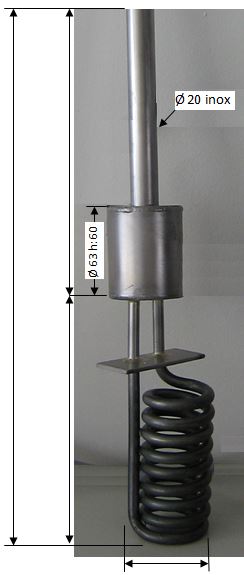 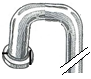 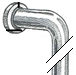 											Contre coude	     	      Haut. non									    	      chauffante  Hauteur   total	         Haut.	      chauffante				Ø Les connexions :  Boitier alu	 Boitier polypro	 Boitier thermostaté	 Câble Lg 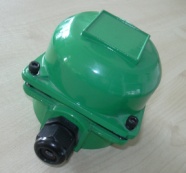 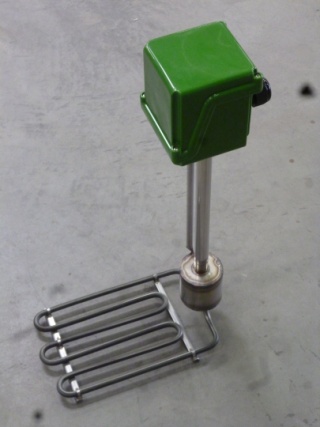 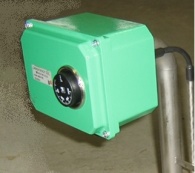 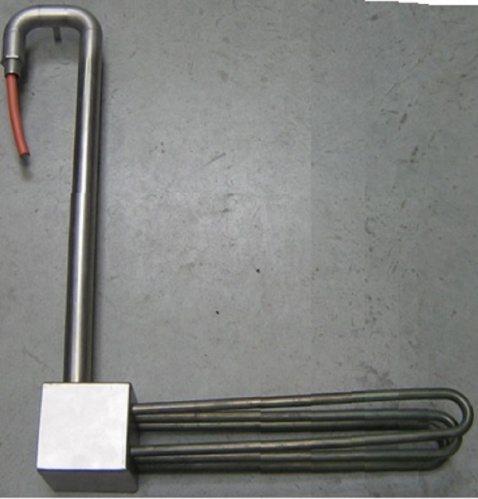 Raison socialeAdresseCode postalVilleTéléphoneMailPuissance (W)  Tension (V) Tension (V)Charge spécifiques (W/cm²) Charge spécifiques (W/cm²) Nature du liquide à chaufferNature du liquide à chaufferNature du liquide à chauffer autres  autres  autres  autres  autres  autres  autres Nature du blindage (si impératif)Nature du blindage (si impératif)Nature du blindage (si impératif) autres  autres Température de travail Température de travail °C